Ишеева Диана Абуталиповна, 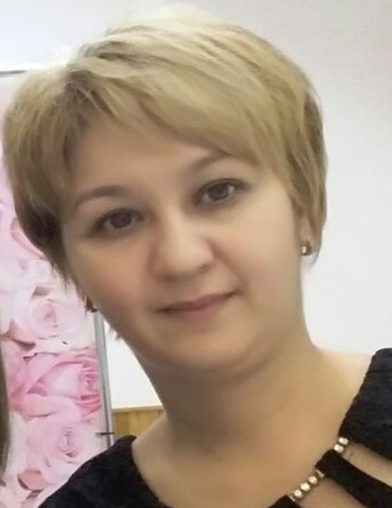 учитель географии,ГУ «Средняя школа-лицей №27»,г. АктобеИсторико-культурные регионы мираРаздел долгосрочного плана: 4. Социальная география4.1 География населенияРаздел долгосрочного плана: 4. Социальная география4.1 География населенияРаздел долгосрочного плана: 4. Социальная география4.1 География населенияРаздел долгосрочного плана: 4. Социальная география4.1 География населенияРаздел долгосрочного плана: 4. Социальная география4.1 География населенияШкола: СШЛ №27Школа: СШЛ №27Школа: СШЛ №27Школа: СШЛ №27Дата: Дата: Дата: Дата: Дата: ФИО учителя: Ишеева Диана АбуталиповнаФИО учителя: Ишеева Диана АбуталиповнаФИО учителя: Ишеева Диана АбуталиповнаФИО учителя: Ишеева Диана АбуталиповнаКласс: 7Класс: 7Класс: 7Класс: 7Класс: 7Участвовали: Участвовали: Отсутствовали:Отсутствовали:Учебные цели для достижения на этом уроке Учебные цели для достижения на этом уроке Учебные цели для достижения на этом уроке 7.4.1.3 - объясняет формирование историко-культурных/цивилизационных регионов мира в связи с этническим и религиозным составом населения7.4.1.3 - объясняет формирование историко-культурных/цивилизационных регионов мира в связи с этническим и религиозным составом населения7.4.1.3 - объясняет формирование историко-культурных/цивилизационных регионов мира в связи с этническим и религиозным составом населения7.4.1.3 - объясняет формирование историко-культурных/цивилизационных регионов мира в связи с этническим и религиозным составом населения7.4.1.3 - объясняет формирование историко-культурных/цивилизационных регионов мира в связи с этническим и религиозным составом населения7.4.1.3 - объясняет формирование историко-культурных/цивилизационных регионов мира в связи с этническим и религиозным составом населенияЦель урокаЦель урокаЦель урокаОпределяют необходимость выделения историко – культурных регионовОпределяют необходимость выделения историко – культурных регионовОпределяют необходимость выделения историко – культурных регионовОпределяют необходимость выделения историко – культурных регионовОпределяют необходимость выделения историко – культурных регионовОпределяют необходимость выделения историко – культурных регионовКритерий оценкиКритерий оценкиКритерий оценкиСопоставляют части света и историко –культурные регионыСопоставляют части света и историко –культурные регионыСопоставляют части света и историко –культурные регионыСопоставляют части света и историко –культурные регионыСопоставляют части света и историко –культурные регионыСопоставляют части света и историко –культурные регионыЯзыковые целиЯзыковые целиЯзыковые целиЧтение - читая текст учебника и дополнительный материал, объясняют причины территориального разделения мира Слушание- слушают друг другаГоворение, письмо- устно или письменно описывают крупные историко – культурные регионы мира.Ключевые термины: материк, часть света, цивилизации, историко - культурные регионы мира, этнос ...Чтение - читая текст учебника и дополнительный материал, объясняют причины территориального разделения мира Слушание- слушают друг другаГоворение, письмо- устно или письменно описывают крупные историко – культурные регионы мира.Ключевые термины: материк, часть света, цивилизации, историко - культурные регионы мира, этнос ...Чтение - читая текст учебника и дополнительный материал, объясняют причины территориального разделения мира Слушание- слушают друг другаГоворение, письмо- устно или письменно описывают крупные историко – культурные регионы мира.Ключевые термины: материк, часть света, цивилизации, историко - культурные регионы мира, этнос ...Чтение - читая текст учебника и дополнительный материал, объясняют причины территориального разделения мира Слушание- слушают друг другаГоворение, письмо- устно или письменно описывают крупные историко – культурные регионы мира.Ключевые термины: материк, часть света, цивилизации, историко - культурные регионы мира, этнос ...Чтение - читая текст учебника и дополнительный материал, объясняют причины территориального разделения мира Слушание- слушают друг другаГоворение, письмо- устно или письменно описывают крупные историко – культурные регионы мира.Ключевые термины: материк, часть света, цивилизации, историко - культурные регионы мира, этнос ...Чтение - читая текст учебника и дополнительный материал, объясняют причины территориального разделения мира Слушание- слушают друг другаГоворение, письмо- устно или письменно описывают крупные историко – культурные регионы мира.Ключевые термины: материк, часть света, цивилизации, историко - культурные регионы мира, этнос ...Привитие ценностейПривитие ценностейПривитие ценностейФормируют толерантное отношение к иным народам, и их культурамФормируют толерантное отношение к иным народам, и их культурамФормируют толерантное отношение к иным народам, и их культурамФормируют толерантное отношение к иным народам, и их культурамФормируют толерантное отношение к иным народам, и их культурамФормируют толерантное отношение к иным народам, и их культурамМежпредметная связьМежпредметная связьМежпредметная связьСвязь с историей и литературой при упоминании древних цивилизацийСвязь с историей и литературой при упоминании древних цивилизацийСвязь с историей и литературой при упоминании древних цивилизацийСвязь с историей и литературой при упоминании древних цивилизацийСвязь с историей и литературой при упоминании древних цивилизацийСвязь с историей и литературой при упоминании древних цивилизацийПредшествующие знания по темеПредшествующие знания по темеПредшествующие знания по темеЗнают названия материков и частей света, основываясь на знания из естествознания 5, 6 класса.Знают названия материков и частей света, основываясь на знания из естествознания 5, 6 класса.Знают названия материков и частей света, основываясь на знания из естествознания 5, 6 класса.Знают названия материков и частей света, основываясь на знания из естествознания 5, 6 класса.Знают названия материков и частей света, основываясь на знания из естествознания 5, 6 класса.Знают названия материков и частей света, основываясь на знания из естествознания 5, 6 класса.Ход урокаХод урокаХод урокаХод урокаХод урокаХод урокаХод урокаХод урокаХод урокаЗапланированные этапы урокаВиды запланированных упражнений на уроке  Виды запланированных упражнений на уроке  Виды запланированных упражнений на уроке  Виды запланированных упражнений на уроке  Виды запланированных упражнений на уроке  Виды запланированных упражнений на уроке  РесурсыНачало урока10 мин.Приветствие на трех языках, пожелания.Дескриптер: приветствуют друг друга согласно государственной программе полиязычияПроверка домашнего задания «Вставить пропущенные термины»Дескриптер: называют крупные страны и их расположение на материках, определяют господствующие религии.Совместное определение темы и целей урока.Создание коллаборативной средыЗаполнение таблицы  «+/-» по ходу урока Приветствие на трех языках, пожелания.Дескриптер: приветствуют друг друга согласно государственной программе полиязычияПроверка домашнего задания «Вставить пропущенные термины»Дескриптер: называют крупные страны и их расположение на материках, определяют господствующие религии.Совместное определение темы и целей урока.Создание коллаборативной средыЗаполнение таблицы  «+/-» по ходу урока Приветствие на трех языках, пожелания.Дескриптер: приветствуют друг друга согласно государственной программе полиязычияПроверка домашнего задания «Вставить пропущенные термины»Дескриптер: называют крупные страны и их расположение на материках, определяют господствующие религии.Совместное определение темы и целей урока.Создание коллаборативной средыЗаполнение таблицы  «+/-» по ходу урока Приветствие на трех языках, пожелания.Дескриптер: приветствуют друг друга согласно государственной программе полиязычияПроверка домашнего задания «Вставить пропущенные термины»Дескриптер: называют крупные страны и их расположение на материках, определяют господствующие религии.Совместное определение темы и целей урока.Создание коллаборативной средыЗаполнение таблицы  «+/-» по ходу урока Приветствие на трех языках, пожелания.Дескриптер: приветствуют друг друга согласно государственной программе полиязычияПроверка домашнего задания «Вставить пропущенные термины»Дескриптер: называют крупные страны и их расположение на материках, определяют господствующие религии.Совместное определение темы и целей урока.Создание коллаборативной средыЗаполнение таблицы  «+/-» по ходу урока Приветствие на трех языках, пожелания.Дескриптер: приветствуют друг друга согласно государственной программе полиязычияПроверка домашнего задания «Вставить пропущенные термины»Дескриптер: называют крупные страны и их расположение на материках, определяют господствующие религии.Совместное определение темы и целей урока.Создание коллаборативной средыЗаполнение таблицы  «+/-» по ходу урока Атлас 7 класс, политическая карта мираСередина урокамин.Кейс-стади (Case study) - работа с дополнительным материалом. Работа в группах. Составление постера. 10 мин.группа – Нильская цивилизациягруппа – Месопотамская цивилизациягруппа – Китайскаягруппа – Индийскаягруппа – Греческая Дескрипторы: работают с дополнительной литературой, понимают содержания текста, оформляют работы в виде постера«Дай определение». 5 мин. Найти в тексте определения терминам: части света, Старый свет, Новый Свет, историко-культурные регионы, материки.Дескриптер: выделяют ключевые идеи Минута отдыха. Зарядка для глаз «Путешествие по карте» Индивидуальная работа по заполнению таблицы. 10 мин. «Историко-культурные регионы Мира»Каждая группа выполняет данное задание согласно своей тематики.Дескриптер: выделяют территориальные единицы по структуре макромир-микромир.«Карусель» - группы обмениваются тетрадями, с целью обмена знаниями. 7 мин.Дескриптор: сотрудничают, находят слабые и сильные стороны.Кейс-стади (Case study) - работа с дополнительным материалом. Работа в группах. Составление постера. 10 мин.группа – Нильская цивилизациягруппа – Месопотамская цивилизациягруппа – Китайскаягруппа – Индийскаягруппа – Греческая Дескрипторы: работают с дополнительной литературой, понимают содержания текста, оформляют работы в виде постера«Дай определение». 5 мин. Найти в тексте определения терминам: части света, Старый свет, Новый Свет, историко-культурные регионы, материки.Дескриптер: выделяют ключевые идеи Минута отдыха. Зарядка для глаз «Путешествие по карте» Индивидуальная работа по заполнению таблицы. 10 мин. «Историко-культурные регионы Мира»Каждая группа выполняет данное задание согласно своей тематики.Дескриптер: выделяют территориальные единицы по структуре макромир-микромир.«Карусель» - группы обмениваются тетрадями, с целью обмена знаниями. 7 мин.Дескриптор: сотрудничают, находят слабые и сильные стороны.Кейс-стади (Case study) - работа с дополнительным материалом. Работа в группах. Составление постера. 10 мин.группа – Нильская цивилизациягруппа – Месопотамская цивилизациягруппа – Китайскаягруппа – Индийскаягруппа – Греческая Дескрипторы: работают с дополнительной литературой, понимают содержания текста, оформляют работы в виде постера«Дай определение». 5 мин. Найти в тексте определения терминам: части света, Старый свет, Новый Свет, историко-культурные регионы, материки.Дескриптер: выделяют ключевые идеи Минута отдыха. Зарядка для глаз «Путешествие по карте» Индивидуальная работа по заполнению таблицы. 10 мин. «Историко-культурные регионы Мира»Каждая группа выполняет данное задание согласно своей тематики.Дескриптер: выделяют территориальные единицы по структуре макромир-микромир.«Карусель» - группы обмениваются тетрадями, с целью обмена знаниями. 7 мин.Дескриптор: сотрудничают, находят слабые и сильные стороны.Кейс-стади (Case study) - работа с дополнительным материалом. Работа в группах. Составление постера. 10 мин.группа – Нильская цивилизациягруппа – Месопотамская цивилизациягруппа – Китайскаягруппа – Индийскаягруппа – Греческая Дескрипторы: работают с дополнительной литературой, понимают содержания текста, оформляют работы в виде постера«Дай определение». 5 мин. Найти в тексте определения терминам: части света, Старый свет, Новый Свет, историко-культурные регионы, материки.Дескриптер: выделяют ключевые идеи Минута отдыха. Зарядка для глаз «Путешествие по карте» Индивидуальная работа по заполнению таблицы. 10 мин. «Историко-культурные регионы Мира»Каждая группа выполняет данное задание согласно своей тематики.Дескриптер: выделяют территориальные единицы по структуре макромир-микромир.«Карусель» - группы обмениваются тетрадями, с целью обмена знаниями. 7 мин.Дескриптор: сотрудничают, находят слабые и сильные стороны.Кейс-стади (Case study) - работа с дополнительным материалом. Работа в группах. Составление постера. 10 мин.группа – Нильская цивилизациягруппа – Месопотамская цивилизациягруппа – Китайскаягруппа – Индийскаягруппа – Греческая Дескрипторы: работают с дополнительной литературой, понимают содержания текста, оформляют работы в виде постера«Дай определение». 5 мин. Найти в тексте определения терминам: части света, Старый свет, Новый Свет, историко-культурные регионы, материки.Дескриптер: выделяют ключевые идеи Минута отдыха. Зарядка для глаз «Путешествие по карте» Индивидуальная работа по заполнению таблицы. 10 мин. «Историко-культурные регионы Мира»Каждая группа выполняет данное задание согласно своей тематики.Дескриптер: выделяют территориальные единицы по структуре макромир-микромир.«Карусель» - группы обмениваются тетрадями, с целью обмена знаниями. 7 мин.Дескриптор: сотрудничают, находят слабые и сильные стороны.Кейс-стади (Case study) - работа с дополнительным материалом. Работа в группах. Составление постера. 10 мин.группа – Нильская цивилизациягруппа – Месопотамская цивилизациягруппа – Китайскаягруппа – Индийскаягруппа – Греческая Дескрипторы: работают с дополнительной литературой, понимают содержания текста, оформляют работы в виде постера«Дай определение». 5 мин. Найти в тексте определения терминам: части света, Старый свет, Новый Свет, историко-культурные регионы, материки.Дескриптер: выделяют ключевые идеи Минута отдыха. Зарядка для глаз «Путешествие по карте» Индивидуальная работа по заполнению таблицы. 10 мин. «Историко-культурные регионы Мира»Каждая группа выполняет данное задание согласно своей тематики.Дескриптер: выделяют территориальные единицы по структуре макромир-микромир.«Карусель» - группы обмениваются тетрадями, с целью обмена знаниями. 7 мин.Дескриптор: сотрудничают, находят слабые и сильные стороны.Т. Толыбекова Г. Е. Головина С. С. Козина. География 7 класс.Атлас. 7 классhttp://civilka.ru/Конец урока13 мин.«Предложение дня». В каждой группе ученики соответственно своей тематики составляют по одному предложению. В итоге каждая группа свои предложения соединяют и составляет рассказ по пройденной теме. «Дополни рассказ» методом «Карусель» группы обмениваются своими рассказами и дополняют одним, двумя предложениями. Дескриптер: осуществляют обратную связь.Домашнее задание: На контурную карту нанести крупные историко – культурные регионы мира.«Предложение дня». В каждой группе ученики соответственно своей тематики составляют по одному предложению. В итоге каждая группа свои предложения соединяют и составляет рассказ по пройденной теме. «Дополни рассказ» методом «Карусель» группы обмениваются своими рассказами и дополняют одним, двумя предложениями. Дескриптер: осуществляют обратную связь.Домашнее задание: На контурную карту нанести крупные историко – культурные регионы мира.«Предложение дня». В каждой группе ученики соответственно своей тематики составляют по одному предложению. В итоге каждая группа свои предложения соединяют и составляет рассказ по пройденной теме. «Дополни рассказ» методом «Карусель» группы обмениваются своими рассказами и дополняют одним, двумя предложениями. Дескриптер: осуществляют обратную связь.Домашнее задание: На контурную карту нанести крупные историко – культурные регионы мира.«Предложение дня». В каждой группе ученики соответственно своей тематики составляют по одному предложению. В итоге каждая группа свои предложения соединяют и составляет рассказ по пройденной теме. «Дополни рассказ» методом «Карусель» группы обмениваются своими рассказами и дополняют одним, двумя предложениями. Дескриптер: осуществляют обратную связь.Домашнее задание: На контурную карту нанести крупные историко – культурные регионы мира.«Предложение дня». В каждой группе ученики соответственно своей тематики составляют по одному предложению. В итоге каждая группа свои предложения соединяют и составляет рассказ по пройденной теме. «Дополни рассказ» методом «Карусель» группы обмениваются своими рассказами и дополняют одним, двумя предложениями. Дескриптер: осуществляют обратную связь.Домашнее задание: На контурную карту нанести крупные историко – культурные регионы мира.«Предложение дня». В каждой группе ученики соответственно своей тематики составляют по одному предложению. В итоге каждая группа свои предложения соединяют и составляет рассказ по пройденной теме. «Дополни рассказ» методом «Карусель» группы обмениваются своими рассказами и дополняют одним, двумя предложениями. Дескриптер: осуществляют обратную связь.Домашнее задание: На контурную карту нанести крупные историко – культурные регионы мира.Т. Толыбекова Г. Е. Головина С. С. Козина. География 7 класс.Атлас. 7 классДифференциация  Дифференциация  Дифференциация  Дифференциация  Оценивание Оценивание Охрана здоровья и соблюдение техники безопасности  Охрана здоровья и соблюдение техники безопасности  Дифференциация по регламенту.Дифференциация в соответствии с теорией множественного интеллекта по Гарднеру.Дифференциация по видам учебных заданий.Дифференциация по форме организации учебного процессаДифференциация по регламенту.Дифференциация в соответствии с теорией множественного интеллекта по Гарднеру.Дифференциация по видам учебных заданий.Дифференциация по форме организации учебного процессаДифференциация по регламенту.Дифференциация в соответствии с теорией множественного интеллекта по Гарднеру.Дифференциация по видам учебных заданий.Дифференциация по форме организации учебного процессаДифференциация по регламенту.Дифференциация в соответствии с теорией множественного интеллекта по Гарднеру.Дифференциация по видам учебных заданий.Дифференциация по форме организации учебного процессаВыполняют задания на знание названий крупных стран и их расположение на материках, господствующие религии.Работая с текстом учебника и дополнительной литературой выделяют ключевые идеи, территориальные единицы по структуре макромир-микромир. Осуществляют обратную связь. Выполняют задания на знание названий крупных стран и их расположение на материках, господствующие религии.Работая с текстом учебника и дополнительной литературой выделяют ключевые идеи, территориальные единицы по структуре макромир-микромир. Осуществляют обратную связь. Минута отдыха. Зарядка для глаз «Путешествие по карте»Минута отдыха. Зарядка для глаз «Путешествие по карте»Рефлексия по уроку Была ли реальной и доступной  цель урока    или учебные цели?Все ли учащиесы   достигли цели обучения? Если ученики еще не достигли   цели, как вы думаете,  почему? Правильно проводилась дифференциация на уроке?  Эффективно ли использовали    вы    время во время этапов урока? Были ли  отклонения от плана урока, и почему?Рефлексия по уроку Была ли реальной и доступной  цель урока    или учебные цели?Все ли учащиесы   достигли цели обучения? Если ученики еще не достигли   цели, как вы думаете,  почему? Правильно проводилась дифференциация на уроке?  Эффективно ли использовали    вы    время во время этапов урока? Были ли  отклонения от плана урока, и почему?Рефлексия по уроку Была ли реальной и доступной  цель урока    или учебные цели?Все ли учащиесы   достигли цели обучения? Если ученики еще не достигли   цели, как вы думаете,  почему? Правильно проводилась дифференциация на уроке?  Эффективно ли использовали    вы    время во время этапов урока? Были ли  отклонения от плана урока, и почему?Рефлексия по уроку Была ли реальной и доступной  цель урока    или учебные цели?Все ли учащиесы   достигли цели обучения? Если ученики еще не достигли   цели, как вы думаете,  почему? Правильно проводилась дифференциация на уроке?  Эффективно ли использовали    вы    время во время этапов урока? Были ли  отклонения от плана урока, и почему?Общая  оценкаДве вещи, лучше всего прошедшие на уроке (касающиес преподавания и обучения)?1:2:Что могло бы посодействовать тому, чтобы урок прошел еще лучше? (касающиеся преподавания и обучения)?1: 2:Что я  выяснил на этом уроке о классе или о достижениях/затруднениях отдельных учеников на что обратить внимание на следующем уроке?    Общая  оценкаДве вещи, лучше всего прошедшие на уроке (касающиес преподавания и обучения)?1:2:Что могло бы посодействовать тому, чтобы урок прошел еще лучше? (касающиеся преподавания и обучения)?1: 2:Что я  выяснил на этом уроке о классе или о достижениях/затруднениях отдельных учеников на что обратить внимание на следующем уроке?    Общая  оценкаДве вещи, лучше всего прошедшие на уроке (касающиес преподавания и обучения)?1:2:Что могло бы посодействовать тому, чтобы урок прошел еще лучше? (касающиеся преподавания и обучения)?1: 2:Что я  выяснил на этом уроке о классе или о достижениях/затруднениях отдельных учеников на что обратить внимание на следующем уроке?    Общая  оценкаДве вещи, лучше всего прошедшие на уроке (касающиес преподавания и обучения)?1:2:Что могло бы посодействовать тому, чтобы урок прошел еще лучше? (касающиеся преподавания и обучения)?1: 2:Что я  выяснил на этом уроке о классе или о достижениях/затруднениях отдельных учеников на что обратить внимание на следующем уроке?    Общая  оценкаДве вещи, лучше всего прошедшие на уроке (касающиес преподавания и обучения)?1:2:Что могло бы посодействовать тому, чтобы урок прошел еще лучше? (касающиеся преподавания и обучения)?1: 2:Что я  выяснил на этом уроке о классе или о достижениях/затруднениях отдельных учеников на что обратить внимание на следующем уроке?    Общая  оценкаДве вещи, лучше всего прошедшие на уроке (касающиес преподавания и обучения)?1:2:Что могло бы посодействовать тому, чтобы урок прошел еще лучше? (касающиеся преподавания и обучения)?1: 2:Что я  выяснил на этом уроке о классе или о достижениях/затруднениях отдельных учеников на что обратить внимание на следующем уроке?    Общая  оценкаДве вещи, лучше всего прошедшие на уроке (касающиес преподавания и обучения)?1:2:Что могло бы посодействовать тому, чтобы урок прошел еще лучше? (касающиеся преподавания и обучения)?1: 2:Что я  выяснил на этом уроке о классе или о достижениях/затруднениях отдельных учеников на что обратить внимание на следующем уроке?    Общая  оценкаДве вещи, лучше всего прошедшие на уроке (касающиес преподавания и обучения)?1:2:Что могло бы посодействовать тому, чтобы урок прошел еще лучше? (касающиеся преподавания и обучения)?1: 2:Что я  выяснил на этом уроке о классе или о достижениях/затруднениях отдельных учеников на что обратить внимание на следующем уроке?    